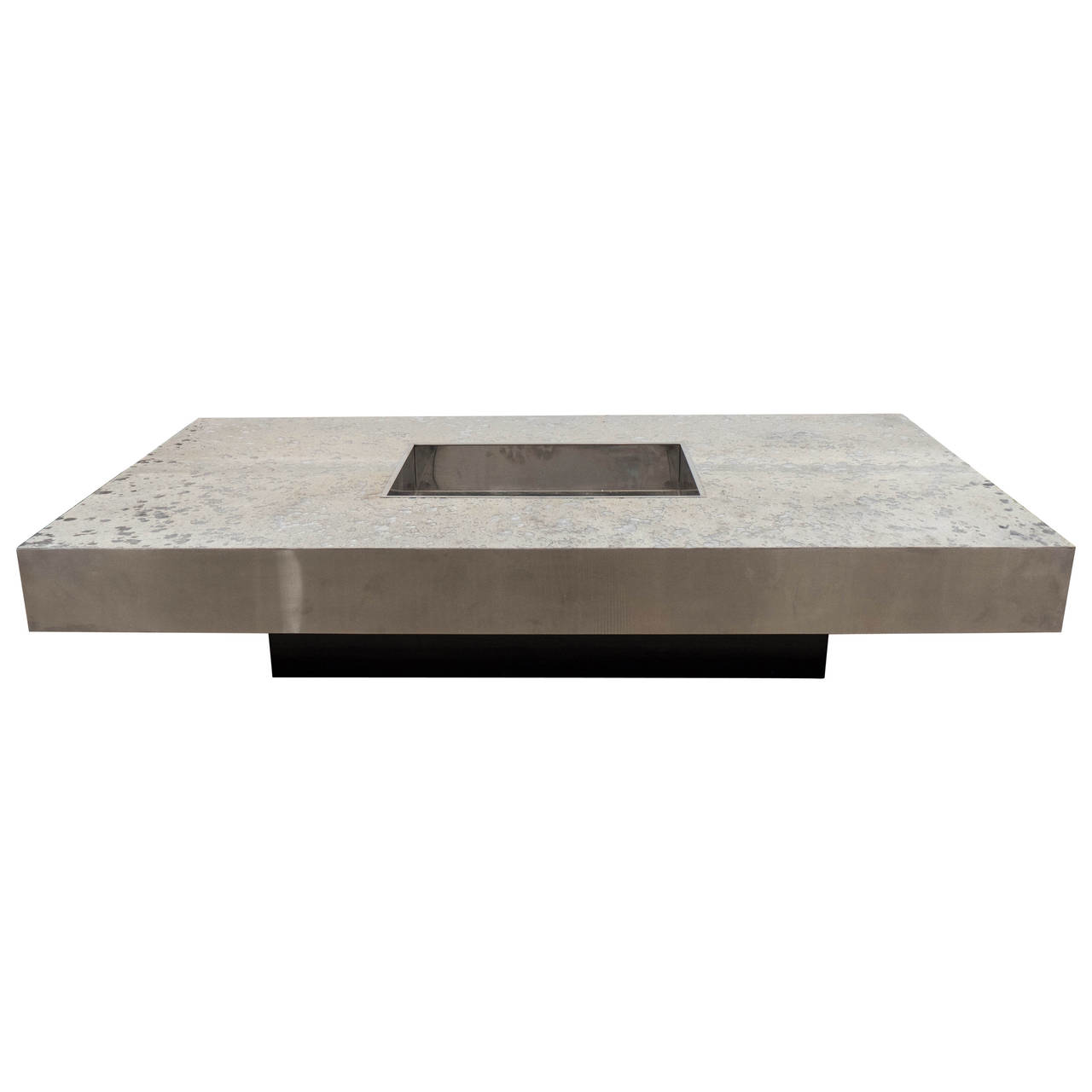 Willy Rizzo Low Table with Silver Leather Top, Italy circa 1970-1980  Dimensions: W: 63”  D: 35.5” H: 12” Item:  EA4000 Price: $9,000 